
Конспект по экологии в средней группе «Экологическая неделя»                                   Тема: «Берегите природу»                                                                                                Цель: - формировать у детей основы экологической культуры.Задачи:Образовательные: расширять и систематизировать знания детей о природе, формировать интерес к проблеме охраны природы, познакомить детей с правилами поведения в природе.Развивающие: развивать у детей желание вносить посильный вклад в природоохранное воспитание населения, развивать кругозор, мышление, связанную речь.Воспитательные: воспитывать заботливое отношение к природе.Ход НОД.Воспитатель: - Ребята, , давайте поприветствуем друг-друга:Проводится игра «Здравствуйте!».Здравствуйте, ладошки! Хлоп, хлоп, хлоп!Здравствуйте, ножки! Топ, топ, топ!Здравствуйте, щечки! Плюх, плюх, плюх!Здравствуйте, губки! Чмок, чмок, чмок!Здравствуйте, зубки! Щелк, щелк, щелк!Здравствуй, мой носик, бип, бип, бип!Здравствуйте, гости! Здравствуйте!-Вот мы подарили гостям частичку здоровья!
 Воспитатель: - Ребята, отгадайте загадку:Дом со всех сторон открыт,Он резною крышей крыт.Заходи в зеленый дом,Чудеса увидишь в нем.(лес)Воспитатель: -Что такое лес? Какие деревья растут в лесу? Какие животные живут в лесу? Помните, ребята на прошлой нашей встрече мы говорили о правилах поведения в лесу. Давайте вспомним, что означает каждый знак.(воспитатель показывает знак, а дети рассказывают, что он означает)(появляется сорока)
 Сорока:-«Внимание! Внимание! У нас в лесу может случиться большая беда!Многих животных и растений мы можем не увидеть никогда!Помогите! Помогите!»Воспитатель: -Какая беда может случиться в лесу? (ответы детей)Ребята, а чем мы с вами можем помочь лесу? Что мы можем сделать?-Давайте отправимся в лес и возьмем с собой знаки! А на чем можно добраться до леса? (ответы детей)-Сегодня мы отправимся в лес на автобусе. Занимайте свои места!(под муз. Железновой «Автобус» дети «едут» в лес)- Ну вот, мы с вами в лесу. Как красиво в лесу!(слышится пение птиц, аудиозапись «Звуки леса»)-Ребята, какой воздух в лесу? (Ответы детей.) Как вы думаете, он отличается от воздуха, которым мы дышим в городе? (Ответы детей.) Почему? (потому что в лесу много деревьев, они защищают нас от пыли, грязного воздуха, от загазованности машин.) Давайте все вместе вдохнем глоток свежего воздуха!Дыхательная гимнастикаВоздух свежий мы вдыхаемРуки к солнцу поднимаемВыдохнули, опустилиИ ещё раз повторили.Вдруг из-за ёлки выглядывает Старичок – лесовичок.
 Лесовичок::- Кто пожаловал в лес?
 Вос –ль: Мы дети из средней «А» группы детского сада №17 «Сказка», пришли, чтобы помочь лесу.
 Лесовичок: - Да как же вы можете помочь лесу, если вы еще маленькие?(ответы детей)
 Воспитатель: - Старичок-Лесовичок, наши ребята большие и умные. И они хорошо справятся с любым заданием. Ты проверь их и убедишься в этом сам.
 Лесовичок: -Сейчас я их проверю.
 Лесовичок: Какое сейчас время года? Расставьте эти картинки в нужной последовательности, начиная с того времени года, которое идет сейчас.Игра «Времена года»(дети расставляют правильно картинки, и Лесовичок пропускает в лес)Лесовичок: - Теперь я убедился, что вы уже большие и многое знаете! Надеюсь, вы сможете помочь лесу и его обитателям. Идите по этой тропинке и попадете на полянку. Счастливого пути!(дети идут и выходят на полянку, на которой ничего не растет)
 Воспитатель: -Ребята на этой полянке росли когда-то красивые цветы. Что произошло с ней? Почему она так выглядит? Нравится вам такая полянка? Что можно сделать, чтобы она стала красивой (ответы) Давайте посадим на ней цветы.Игра «Собери цветок»-Ребята, а что мы с вами можем сделать, чтобы больше не произошла такая беда в лесу? (ответы) Давайте поставим знак (ребенок подходит к столу и выбирает нужный знак).
 Воспитатель: -Ребята, посмотрите на нашу красивую полянку прилетели бабочки. Давайте подуем на них и посмотрим, как красиво они кружатся над нашей полянкой!Игра на развитие речевого дыхания «Бабочка лети!»(дети идут дальше и выходят на грибную полянку)
 Воспитатель: –Ребята, посмотрите сколько грибов растет в лесу. Какие грибы можно собирать? (ответы) Какие съедобные грибы вы знаете! Как следует собирать грибы? А какие грибы собирать нельзя? Почему?
 Воспитатель: -Ребята, а почему нельзя топтать и ломать ядовитые грибы? (ответы детей)-Какой знак мы можем здесь поставить? (ребенок выбирает и ставит знак)Воспитатель. – Ребята, а какие деревья растут в лесу (Ответы детей). Как вы думаете, зачем нужны деревья (Ответы детей: Они очищают воздух. Под ними есть норы животных, они там живут. На деревьях строят гнезда птицы.)- Много разных деревьев растет в лесу. А кто из вас знает, как появляется дерево? (ответы) Сначала они, как и вы, маленькие и слабые, особенно нуждаются в защите и бережном отношении. Давайте представим с вами, что мы маленькие семечки, которые упали в землю.-Много времени необходимо, что бы дерево выросло и стало большим. К сожалению, люди не берегут деревья и срубают их топором. Их становится все меньше и меньше.-Какой знак нужно поставить здесь (ребенок, по выбору воспитателя идет к столу и выбирает нужный знак, объясняя свой выбор)(дети идут дальше и проходят на полянку, на которой видят дерево с гнездом, дупло, пенек с муравейником, ягоды, птиц и животных)
 Воспитатель: -Ребята, посмотрите внимательно на дерево, что вы видите (гнездо) Каких птиц вы знаете? (ответы) Сейчас я вам буду называть разные слова, а вы как только услышите название птиц- хлопайте в ладоши, а если я буду называть другие слова –топайте.Игра на внимание «Птицы»-Зачем птицы строят гнезда? (ответы) Какое правило мы знаем про птиц? (ребенок выбирает знак, объясняя, что он означает)
 Воспитатель: -Ребята, а что это на дереве? (обращает внимание на дупло) Кто его построил? (ответы)Как вы думаете, кто живет в дупле? (ответы) Чем белочка питается? Какие еще животные живут в лесу (ответы) Чем они питаются? Давайте для зверей приготовим сюрприз, насобираем для них запасы и угостим их.Игра «Сделай запасы»(на полянке лежат шишки, грибы, ягоды; дети собирают в разные корзинки запасы для ежа, белочки и медвежонка, проговаривая «Я угощу белочку орешками!» и т. д.)-Как следует вести себя в лесу? (не шуметь) Почему? Давайте поставим знак. (ребенок выбирает и ставит знак)-(обращаясь к ребенку) Расскажи почему ты выбрала этот знак. Что он означает?(ребенок поясняет свой выбор)Воспитатель:- Молодцы! Как вы думаете, ребята, мы помогли лесу? (ответы) Что мы сделали? Как хорошо в лесу, но нам пора возвращаться в группу!(появляется Лесовичок)
 Лесовичок: -Молодцы, ребята! Вы настоящие защитники природы! Надеюсь, благодаря вам, люди будут бережно относиться к природе. А на память я дарю вам этот плакат, который расскажет людям, что нужно беречь природу и заботиться о ней. Повесьте его в детском саду.Воспитатель: -Спасибо, Лесовичок! До свидания!-Ребята, встаньте в круг и закройте глаза. Раз, два, три –повернись и в группе окажись.(дети возвращаются в группу)
 Воспитатель:-Вот мы и в группе.-Ребята, вам понравилось путешествие?-Какие правила поведения в лесу вы знаете? Давайте об этом расскажем.А теперь мы улыбнёмся, крепко за руки возьмёмся,и друг другу на прощанье мы подарим обещание:БУДЕМ С ЛЕСОМ МЫ ДРУЖИТЬ ОХРАНЯТЬ ЕГО ЛЮБИТЬ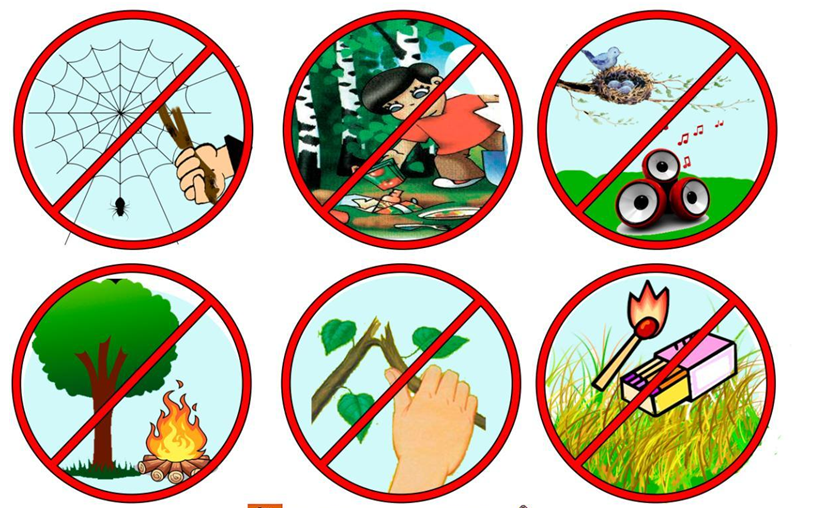 